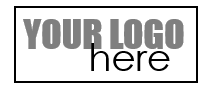 MEETING MINUTESMEETING MINUTESMEETING MINUTESMEETING MINUTESMEETING MINUTESMeeting NotesMeeting NotesMeeting NotesMeeting NotesMeeting NotesMeeting Objective/sMeeting Objective/sMeeting Objective/sAction ItemsAction ItemsAction ItemsNameAction ItemDue Date